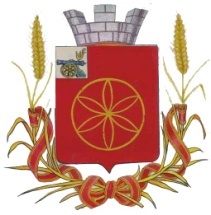 АДМИНИСТРАЦИЯ МУНИЦИПАЛЬНОГО ОБРАЗОВАНИЯ РУДНЯНСКИЙ РАЙОН СМОЛЕНСКОЙ ОБЛАСТИП О С Т А Н О В Л Е Н И Еот   20.09.2023   № 303О внесении изменений в схему размещения нестационарных торговых объектов на территории муниципального образования Руднянский районСмоленской области В соответствии с Федеральным законом от 28.12.2009 № 381-ФЗ «Об основах                 государственного регулирования торговой деятельности в Российской Федерации»,  постановлением Администрации Смоленской области от 27.01.2011 № 38 «Об утверждении Порядка разработки и утверждения органами местного самоуправления муниципальных образований Смоленской области схем размещения нестационарных торговых объектов»Администрация муниципального образования Руднянский район Смоленской области п о с т а н о в л я е т:1. Внести в схему размещения нестационарных торговых объектов на территории муниципального образования Руднянский район Смоленской области, утвержденную постановлением Администрации муниципального образования Руднянский район Смоленской области от 29.12.2021 № 423 (в редакции постановлений Администрации муниципального образования Руднянский район Смоленской области от 09.06.2022 № 174, от 06.10.2022 № 303, от 20.04.2023 № 129, от 14.07.2023 № 230), следующие изменения:1) в разделе «Голынковское городское поселение»:- позицию заменить позицией следующего содержания:2) в разделе «Переволочское сельское поселение»:- позициюзаменить позицией следующего содержания:3) в разделе «Чистиковское сельское поселение»:- позициюзаменить позицией следующего содержания:- дополнить позицией следующего содержания:- позициюзаменить позицией следующего содержания:2. Настоящее постановление вступает в силу с момента подписания и подлежит официальному опубликованию в соответствии с Уставом муниципального образования Руднянский район Смоленской области.И.п. Главы муниципального образованияРуднянский район Смоленской области                                                           С.Е. Брич4.Смоленская обл., Руднянский р-н, пос. Голынки, ул. Мира(возле д. 2)30,00отсутствуетбессрочнобез ограниченийбез ограничений-свободный участок для размещения НТО4.Смоленская обл., Руднянский р-н, пос. Голынки, ул. Мира(возле д. 2)30,00отсутствуетбессрочно18.Смоленская обл., Руднянский р-н, 1 км автодороги Стаи-Заборье 56,0067:16:0020102:775бессрочнобез ограниченийбез ограничений-свободный участок для размещения НТО18.Смоленская обл., Руднянский р-н, 1 км автодороги Стаи-Заборье 56,0067:16:0020102:775бессрочно1.Смоленская обл., Руднянский р-н, д. Смолиговка, ул. Калинина, 198,0067:16:1660101:399бессрочнобез ограниченийбез ограничений-свободный участок для размещения НТО1.Смоленская обл., Руднянский р-н, д. Смолиговка, ул. Калинина, 198,0067:16:1660101:399бессрочно1.1.98,00павильонпродовольственные и непродовольственные товары40,00с 17.08.2023 по 16.08.203018.Смоленская обл., Руднянский р-н,д. Сташки (пересечение ул. Молодежная и ул. Мира)30,00отсутствуетбессрочнобез ограниченийбез ограничений-свободный участок для размещения НТО18.Смоленская обл., Руднянский р-н,д. Сташки (пересечение ул. Молодежная и ул. Мира)30,00отсутствуетбессрочно